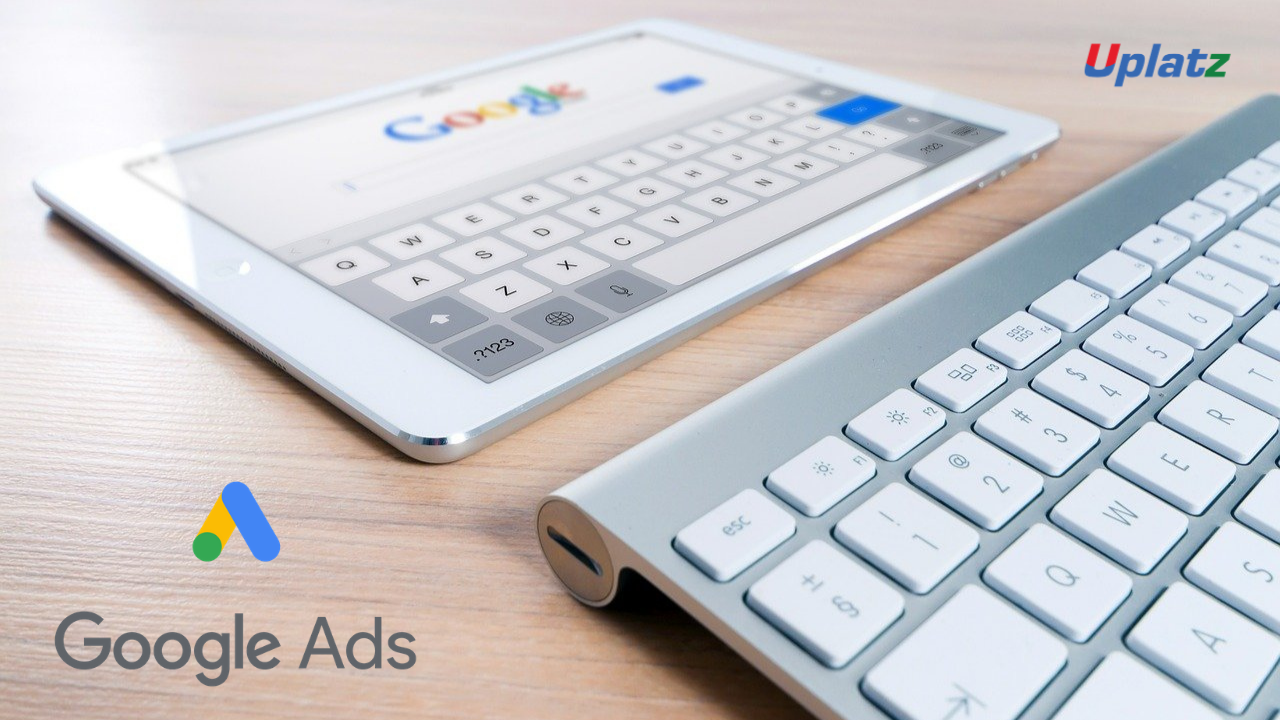 Paid Media Marketing with Google Ads Course SyllabusLevel 1 : Google AdWords for BeginnersUnderstanding AdWordsGoogle Ad TypesAdWords Pricing ModelsPPC Cost Calculations and Ad Page RankAdWords – Billing and PaymentsAdWords User InterfaceKeywords ControlKeyword Planner ToolsCreating Ad CampaignsCreating Text AdsCreating Ad GroupsBidding Strategy for CPCLevel 2 : Creating PPC Ad CampaignsLocationScheduleDevicesConversion Tracking CodeDesigning Image AdsAnimated Ads eg 1Animated Ads eg 2Animated Ads eg 3Understanding Video AdsCreating YouTube Video AdsHi-Jack Competitor AudienceLevel 3 : Google AdWords Advance LevelRemarketing StrategyRemarketing AudienceLinking G-AnalyticsReTargeting AdsAutomated RulesShared BudgetGoogle Web Designer Software